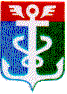 РОССИЙСКАЯ ФЕДЕРАЦИЯПРИМОРСКИЙ КРАЙКОНТРОЛЬНО-СЧЕТНАЯ ПАЛАТА
 НАХОДКИНСКОГО ГОРОДСКОГО ОКРУГАЗАКЛЮЧЕНИЕна проект решения Думы Находкинского городского округа«О внесении изменений в решение Думы Находкинского городского округа от26.02.2021 № 786-НПА «О денежном содержании(вознаграждении) лиц, замещающих муниципальные должности в органах местного самоуправления Находкинского городского округа».   25 сентября 2023 годаЗаключение Контрольно-счетной палаты Находкинского городского округа на проект решения Думы Находкинского городского округа «О внесении изменений в решение Думы Находкинского городского округа от26.02.2021 № 786-НПА «О денежном содержании(вознаграждении) лиц, замещающих муниципальные должности в органах местного самоуправления Находкинского городского округа»  (далее – проект решения, проект) подготовлено в соответствии с п. 7 ч. 2 ст. 9 Федерального закона от 07.02.2011 № 6-ФЗ «Об общих принципах организации и деятельности контрольно-счетных органов субъектов Российской Федерации и муниципальных образований», решением Думы Находкинского городского округа от 30.10.2013 № 264-НПА «О Контрольно-счётной палате Находкинского городского округа», на основании обращения и. о. главы Находкинского городского округа Г.В. Краснощекова от 25.09.2023 № 1-31-5365, согласно пункта 11 раздела 1 плана работы Контрольно-счётной палаты НГО на 2023 год.Настоящее Заключение на проект решения, подготовлено аудитором КСП НГО А. С. Пашковой на основании распоряжения председателя Контрольно-счетной палаты Находкинского городского округа от 25.09.2023 года № 33-Р.При подготовке настоящего заключения дополнительно использованы нормативные документы: 1.	Федеральный закон от 06.10.2003 № 131-ФЗ «Об общих принципах организации местного самоуправления в Российской Федерации»;2.  Решение Думы Находкинского городского округа от 21.12.2022 № 48-НПА «О бюджете Находкинского городского округа на 2023 год и плановый период 2024 и 2025 годов».Внесенным проектом решения предлагается изложить в новой редакции:- часть 1, 2, 3 статьи 2 в связи с ежегодной индексацией размеров месячного оклада лиц, замещающих муниципальные должности;- статью 3 дополнить частью 1.1. в целях возможности материального поощрения (премирования) лиц, замещающих муниципальные должности Находкинского городского округа в случае поступления в бюджет Находкинского городского округа из бюджета Приморского края иных дотаций, которые могут быть направлены на дополнительное материальное поощрение (премирование). Вносимые изменения не противоречат действующему законодательству.Контрольно-счетная палата Находкинского городского округа предлагает Думе при рассмотрении проекта и принятии решения учесть данное заключение.Председатель Контрольно-счетной палатыНаходкинского городского округа                                                             Д.С. Малявин Аудитор КСП НГО                                                                                     А.С. Пашкова